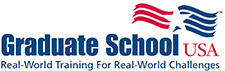 Faculty Town Hall Meeting – July 1, 202011:00 – 1:30 p.m. EDT  SummaryJack Maykowski, President and CEO: Changing and Challenging Times for GSUSACOVID-19 pandemic hit GSUSA hard and we were forced to make a strong pivot to virtual and self-paced trainingMade some business process changes and continuing to improve dailyGoing forward, need to look at GSUSA business structure for increased organizational effectivenessLooking at strategic partnerships for technical and curriculum opportunitiesFirst Quarter 2021 - July to September will offer all virtual courses and self-paced; expecting 350 to 400 courses to run within the next 3 months considering run ratesContract requests going up: end of year spend pushPaula Waters, Director, Human Capital Office developing return to work strategy, keeping in mind:Need to ensure safety for our employees, faculty, and customersNeed to ensure business continuity:  we can operate effectively and efficiently in this telework mode (some IT or facilities staff may need to come into the building)Beth Stoops, Vice President, Curriculum Products and ServicesCreated a new business model to convert our in-person courses to VILT and self-paced for OE and OS. Scheduled virtual and self-paced OE courses through September.Continue to refine our processes and strengthen our capabilities.Ongoing Zoom instructor and technical host training as well as build acumen in MS Teams.Held debrief sessions with instructors and technical hosts on lessons learned, pivoting when needed, and documenting these processes.Ongoing platform analysis: with GS IT, agency requests, and business intelligence from other learning providers.Zoom: primarily for OE courses and some OS courses.Adobe Connect: for most of the OS courses.MS Teams: current requests being fulfilled for OS courses and CLM programs.Leveraging existing resources internally across the school to act as technical hosts.Formed partnerships to support these platforms where needed. Orlando Davis, Director, Facilities Management Construction Update in Classroom and Administrative areas under renovations Phase I CompletedPhase II - On Schedule Capital Gallery Classrooms – New Audio/Video Technology (Training will be provided) GSUSA established Post COVID-19 Return to Work CommitteeAdhering to Local, State and Federal COVID-19 Guidance Preparing Communication Plan for all GSUSA StakeholdersRegina Gibbons, Registrar ACCET Update Approved GSUSA virtual delivery strategy with temporary flexibilitiesCourse EvaluationsEncourage students to complete Give them a few minutes in classPost link in the classroom chatDelivered 8:00 a.m. the last day of class Instructors Receive LinkFeedback received 7 – 10 days Tonia Williams, Acting Director, Business Relations and Learning Solutions Introduced members of her team Discussed business contract requirements Veralee Mundine, Director, Operations, Services and Delivery (OSD) Explained the role and responsibilities of OSD Described the Pre-Session, In-Session and Post-Session Tasks Provided and explained course delivery timelines Shared OSD current challenges Provided helpful tips and reminders for faculty